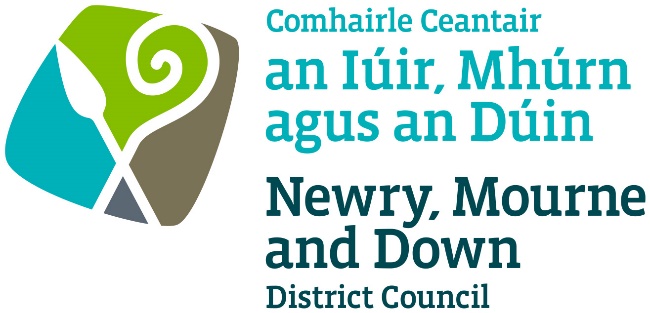 LOCAL GOVERNMENT (MISCELLANEOUS PROVISIONS)(NORTHERN IRELAND) ORDER 1985APPLICATION FOR GRANT/RENEWAL/TRANSFER/VARIATION OF AN ENTERTAINMENT LICENCECompleted Application to be sent to one of the below offices:Local Government (Miscellaneous Provisions)() Order 1985Article 3 and Schedule 1APPLICATION FOR LICENCE FOR PLACES OF ENTERTAINMENTIndoor:	Theatrical performance, Dancing, Singing, Music etc…	Circuses, Billiards, Snooker, Pool or any other entertainment of a like kind.Outdoor:	Any public musical entertainment which is held wholly or mainly in the open air and at a place on private land.I / We hereby make application for a grant / renewal / transfer / variation of an Entertainments Licence under the above Act for the undermentioned premises for the purposes stated below and on the days and between the hours mentioned.Type of Licence applied for:(i)	Annual Licence		[  ](ii)	(a)	Occasional Licence for not more than 14 particular days	[  ] Applications to be submitted 2 months before date of eventOccasional Licence for any 14 unspecified days within the twelve month next following the grant of the licence.	[  ](iii)	Provisional Licence (subject to satisfactory completion of approved building works and confirmation of licence by Council).	[  ]Ensure ALL Sections below are completedDaytime Tel No: _________________________      Premises Tel No: ___________________________TITLE: _______  SURNAME: ______________________________  (including maiden name, if applicable)FORNAMES (as given at birth): __________________________________________________________DATE OF BIRTH: ________________ EMAIL ADDRESS: _____________________________________NAME of premises: ___________________________________________________________________ADDRESS of premises: __________________________________________________________________________________________________________________ Postcode: _________________________HOME ADDRESS: _______________________________________________________________________________________________________________________     Postcode: _______________________If a Limited Company, state the name of the Company, name of secretary and address of the Registered Office.  Otherwise give the name and Address of each member of the company____________________________________________________________________________________________________________________________________________________________________________________________________________________________________________________________Please tick to confirm whether you wish correspondence to be sent to:              Premises Address                       Home Address Please complete section below detailing the days and hours of proposed Entertainment for each day including Sunday.  The Council no longer has standard hours of entertainment for all premises.  Each application will be dealt with individually and you must complete the application form stating the proposed hours of entertainment for the year.  You are reminded that you should take into account the Liquor Licensing hours allowed for your premises. Note:	(1)	Entertainment Licences are required for Private Clubs which offer the above entertainment.		(2)	Entertainment Licences are not generally required for religious meetings or services.Numbers applied for_________________________________ (total occupancy of building).Note:	The maximum permitted numbers will be determined by the Council.Fees	Fees for total number applied for must be submitted with applications.  If this is subsequently reduced by the Council any excess payment will be refunded.  Please see attached Schedule of Fees sheet. Alterations	Has there been, since the date of the last Licence, any interior or external structural alteration or extension to the premises to be licensed or has there been provided at the premises any additional fitments, appliances or equipment?AdvertisementsIt will be necessary for you not later than 7 days AFTER the date of this application to give public notice of the application by publishing an advertisement in the local newspaper circulating within the Newry, Mourne and Down District (except for Occasional Licence for Church Halls or Educational Establishments).Please provide a copy of the advertisement to this office.The newspaper in which this application will be published is: – ___________________________________________________    	       Date: ______________________________________Premises Opening HoursIn order for Annual Inspections to be carried out it will be necessary to gain access to the premises.Please confirm if the premises are open during the day?	  YES / NOOr, please provide contact details of key holder to arrange access to the premises:____________________________________________________________________________________________________________________________________________Declaration and Signature
Note: (1) INCOMPLETE APPLICATIONS WILL NOT BE ACCEPTED          (2) IT IS AN OFFENCE TO PERMIT ENTERTAINMENT ON UNLICENSED PREMISESNEWRY, MOURNE AND DOWN DISTRICT COUNCILPLACES LICENSED FOR ENTERTAINMENT IN ACCORDANCE WITH THE PROVISIONS OF ARTICLE 3 SCHEDULE 1 OF THE LOCAL GOVERNMENT MISCELLANEOUS PROVISIONS (NORTHERN IRELAND) ORDER 1985 AND CINEMAS LICENSED IN ACCORDANCE WITH THE PROVISIONS OF SECTION 2 OF THE CINEMATOGRAPH ACT 1909 AND THE CINEMATOGRAPH (NORTHERN IRELAND) ACT 1959FIRE FIGHTING EQUIPMENTName of Licensee:	_____________________________________________Address of Licensee: _____________________________________________			 _____________________________________________			 _____________________________________________I/We certify that the _________________ No. Fire Extinguishers installed in the above mentioned Licensed Premises comply with the relevant British Standard, are mechanically sound and maintained in efficient working order, and were last charged on __________________________ and that every Fire Extinguisher has been tested by discharge at least once in every 5 years as laid down under BS 5306-3:2009.Name and address of the suppliers		__________________________or authorised service agents of the fire		fighting equipment installed in the above	__________________________	  mentioned premises who carry out annual	maintenance of fire-fighting equipment.		__________________________(See note 1. below)							__________________________
Signature of person employed by the above named firm, who is accepting responsibility for this certificate (See note 2. below):      _______________________________Date:  _______________________________NOTE:	1:	All fire-fighting equipment must be serviced by a recognised service agent.  		A copy of any inspection certificate should be returned with this form.	2:	This certificate must be completed by the service agent referred to in Note 1.NEWRY, MOURNE AND DOWN DISTRICT COUNCILDocuments to be submitted with application for Entertainments Licence:Completed Application Form. Confirmation from your Insurance Company that your premises has current valid public liability insurance cover. Completed Fire Fighting Equipment Certificate.Fire Risk Assessment. If first application, or alterations have been made to the premises since last Licence, a full Fire Risk Assessment is required. For renewal applications a reviewed Fire Risk Assessment is required.   * 	Electrical Installation Condition Report  * 	Emergency Lighting Certificate.* 	Fire Alarm System Certificate.   Floor Plan. If first application, or alterations have been made to premises since last Licence, one copy of a floor plan drawn to a scale of not less than 1:100 must be provided. The plan must reflect the physical measures indicated in your Fire Risk Assessment, e.g. escape routes, emergency lights and fire signs/fire doors, fire alarm points, occupancy numbers for each area etc.Fee for application of licence.  Please make cheque(s) payable to: -  ‘Newry, Mourne and Down District Council’. * These three certificates must be signed and completed by one of the following: - (a)  an approved Electrical Contractor on Roll of NICEIC(b)  a member of the Electrical Contractors Association(c)  an approved member of the Institute of Engineering & Technology (IET)Please note if an Electrical Contractor is not a member of any of the third party accreditation bodies listed above, verification must be provided of training and competencies for maintenance and testing to relevant British Standards from an approved training body.  If verification is not provided we will not be able to accept Fire Alarm System Certificates and Emergency Lighting Certificates from the Electrical Contractor. All documentation may be submitted to us electronically by emailing them to licensing@nmandd.org We may ask for the original of any scanned or emailed document if we feel we need to see the original. _____________________________________________________________________________________________________________________________________________________________________________Not later than 7 days after you have submitted your complete application to this office (i.e. above documents) you must give public notice of the application by publishing an advertisement in the local newspaper.  The newspaper must be one that is circulating in the immediate area of your premises and you must supply a copy of the advertisement to this office.______________________________________________________________________________________________________________________________________________________________________________LOCAL GOVERNMENT (MISCELLANEOUS PROVISIONS) (NORTHERN IRELAND) ORDER 1985SCHEDULE OF FEES FOR ENTERTAINMENTS LICENCES WITH EFFECT FROM 1ST SEPTEMBER 2009Footnotes*	A “voluntary organisation” means an organisation carrying on or proposing to carry on activities otherwise than for the purpose of gain by the organisation or individual members thereof.Dated this 18th day of June 2009 Oifig Dhún PádraigDownpatrick OfficeLicensing SectionEnterprise, Regeneration and TourismDepartmentDownshire Civic CentreDownshire EstateArdglass RoadDownpatrickBT30 6GQOifig an IúirNewry OfficeLicensing SectionEnterprise, Regeneration and TourismDepartmentO’Hagan HouseMonaghan RowNewry BT35 8DJFor further details contact:For further details contact:Telephone: 	0300 013 2233 Email:	licensing@nmandd.orgWebsite:	www.newrymournedown.orgTelephone: 	0300 013 2233 Email:	licensing@nmandd.orgWebsite:	www.newrymournedown.orgTYPE OF ENTERTAINMENTDAYS OF PROPOSED USEe.g. Monday - SaturdaySundayHOURS BETWEEN WHICH PREMISES ARE PROPOSED TO BE USEDe.g. 11:00am - 1:30ame.g. 12:30pm - 12:30amDANCING, SINGING, MUSIC ETC.THEATRICAL PERFORMANCEINDOOR CIRCUSPUBLIC CONTESTS - BOXING, WRESTLING, JUDO, KARATE OR SIMILAR SPORTBILLIARDS, POOL, SNOOKEROR SIMILAR GAMEDARTSOUTDOOR MUSICAL ENTERTAINMENT    (separate application required)ANY OTHER ENTERTAINMENT INCLUDED UNDER THE ABOVE ACT, PLEASE SPECIFYYes / No	 - If Yes, please specify: -Fire Risk AssessmentDate last reviewed:I / We undertake: -To abide by the terms, conditions and restrictions of the Licence, if granted.To deliver up the Licence if the premises are sold or transferred to another person.To deliver up the Licence for cancellation within 10 days of the premises ceasing to be used for the purpose of which the Licence is granted.Information provided as part of this application may be disclosed in response to a request under the Freedom of Information Act 2000 or the Environmental Information Regulations 2004. The Council to which you are submitting this application form, collects data for the purposes of the management and application of the Entertainment Order. The data may also be passed onto other related Government Agencies and to other Council Departments, to facilitate Statutory Requirements, Service Level Agreement of or similar purposes. Newry, Mourne and Down District Council collects the Data on this Form for the purpose of Administering Entertainment Licensing under the Local Government (Miscellaneous Provisions) NI Order 1985.  The Data Collected on this Form will be shared with the relevant Council Departments, the Police Service of NI and the NI Fire and Rescue Service under the Data Protection Act 1998The Council’s privacy notice can be accessed via our website www.newrymournedown.org/privacy-policy	Ticking this box indicates that you have read and understood the above declaration.I / We undertake: -To abide by the terms, conditions and restrictions of the Licence, if granted.To deliver up the Licence if the premises are sold or transferred to another person.To deliver up the Licence for cancellation within 10 days of the premises ceasing to be used for the purpose of which the Licence is granted.Information provided as part of this application may be disclosed in response to a request under the Freedom of Information Act 2000 or the Environmental Information Regulations 2004. The Council to which you are submitting this application form, collects data for the purposes of the management and application of the Entertainment Order. The data may also be passed onto other related Government Agencies and to other Council Departments, to facilitate Statutory Requirements, Service Level Agreement of or similar purposes. Newry, Mourne and Down District Council collects the Data on this Form for the purpose of Administering Entertainment Licensing under the Local Government (Miscellaneous Provisions) NI Order 1985.  The Data Collected on this Form will be shared with the relevant Council Departments, the Police Service of NI and the NI Fire and Rescue Service under the Data Protection Act 1998The Council’s privacy notice can be accessed via our website www.newrymournedown.org/privacy-policy	Ticking this box indicates that you have read and understood the above declaration.Print Full NameOfficial Use OnlySignatureDate ReceivedPosition in OrganisationReceipt NoDate(£)An application relating to an indoor place of entertainment to which paragraph 1(2)(a), (b) or (d) and (6) of the above mentioned Schedule applies, where that place or premises (as the case may be) may hold:OccasionalLicenceFeeFullLicenceFee   -  not more than 100 persons;   £50   £100   -  101 to 200 persons;    £75   £150  -   201 to 300 persons;   £125   £250  -  301 to 500 persons:   £200   £400  -  501 to 1,000 persons; and   £375   £750  -  over 1,000 persons   £500   £1,000An application relating to an indoor place of entertainment to which paragraph 1(2)(c) and (6) of the above mentioned Schedule applies (i.e. a circus).£50An application relating to an indoor place of entertainment to which Paragraph 1(4) and (6) of the above mentioned Schedule applies (i.e. where machines for entertainment or amusement, or equipment for the playing of billiards, pool, snooker or other similar games, are provided).£100An application relating to an indoor place of entertainment of any capacity for a licence to be granted under paragraph 4(2) of the above mentioned Schedule (i.e. an occasional licence) in respect of:a place used wholly or mainly for public religious worship in relation to 	an entertainment to which paragraph 1(2)(a), (b) or (d) and (6) of the 	above mentioned Schedule applies other than any music or singing. a place used for religious meetings or services in relation to an 	entertainment to which paragraph 1(2)(a), (b) or (d) and (6) of the 	above mentioned Schedule applies other than any music or singing 	performed as an incident of a religious meeting or service; or an educational institution while not being used as such in relation to 	an entertainment to which paragraph 1(2)(a), (b) or (d) and (6) of the 	above mentioned Schedule applies.£50An application relating to an indoor place of entertainment of any capacity to which paragraph 1(2)(a), (b) or (d) and (6) of the above-mentioned Schedule apply for a licence to be granted under paragraph 4(2) of that Schedule (i.e. an occasional licence) where the application is made by a *voluntary organisation or a charity.£50An application by a *voluntary organisation or a charity relating to outdoor musical entertainments to which paragraph 2 of the above mentioned Schedule applies, where that place may hold:not more than 500 persons; or-      over 500£125£250An application, other than by a voluntary organisation or a charity, relating to outdoor musical entertainments to which paragraph 2 of the above mentioned Schedule applies, where that place mday hold: not more than 500 persons; or   -       over 500£1,000£2,000An application under paragraph 7A of the above mentioned Schedule for the variation of the terms, conditions or restrictions on or subject to which an entertainments licence is held.£80